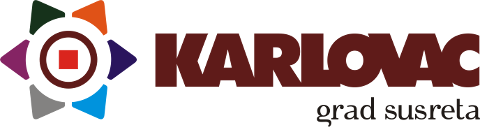 Grad KarlovacJavni  natječaj za financiranje aktivnosti i manifestacija od interesa za opće dobro koje provode udruge na području grada Karlovca za 2024. godinu.Obrazac opisa projekta  
Datum objave natječaja: 17.7.2024.Molimo Vas da prije ispunjavanja Obrasca pažljivo pročitate Upute za prijavu na Javni  natječaj za financiranje aktivnosti i manifestacija od interesa za opće dobro koje provode udruge na području grada Karlovca za 2024. godinu.Obrazac pažljivo popunite i što je moguće jasnije kako bi se mogla napraviti procjena kvalitete prijedloga projekta. Budite precizni i navedite dovoljno detalja koji će omogućiti jasnoću prijedloga.Molimo da obrazac popunite računalnim putemPrivola temeljem Opće uredbe o zaštiti podataka EU (2016/679) i Zakona o provedbi Opće uredbe o zaštiti podataka („Narodne Novine“ broj,  42/2018).Suglasan sam i dajem privolu Gradu Karlovcu, odnosno upravnim tijelima i dužnosnicima Grada Karlovca da moje osobne podatke obrađuju u svrhu provedbe Javni  natječaj za financiranje aktivnosti i manifestacija od interesa za opće dobro koje provode udruge na području grada Karlovca za 2024. godinu. Grad Karlovac će u skladu s propisima kojima je uređeno područje zaštite osobnih podataka prikupljene osobne podatke obrađivati vodeći računa o temeljnim načelima zaštite osobnih podataka: zakonitost, poštenost i transparentnost. Obrada osobnih podataka će biti u skladu sa svrhom prikupljanja, a prikupljaju se samo podaci koji su nužni za provedbu Javni  natječaj za financiranje aktivnosti i manifestacija od interesa za opće dobro koje provode udruge na području grada Karlovca za 2024. godinu.  Prikupljeni podaci će se čuvati tijekom ograničenog vremenskog razdoblja te na način kojim se osigurava njihova sigurnost.Izrazi koji se koriste u ovoj Privoli upotrijebljeni su neutralno i odnose se na osobe oba spola.MPNaziv projekta:I.PODACI O PRIJAVITELJU PROJEKTA I PARTNERIMAPODACI O PRIJAVITELJU PROJEKTA I PARTNERIMAPODACI O PRIJAVITELJU PROJEKTA I PARTNERIMA    OSNOVNI PODACI O ORGANIZACIJI – PRIJAVITELJU PROJEKTA I PARTNERIMA    OSNOVNI PODACI O ORGANIZACIJI – PRIJAVITELJU PROJEKTA I PARTNERIMA    OSNOVNI PODACI O ORGANIZACIJI – PRIJAVITELJU PROJEKTA I PARTNERIMA    OSNOVNI PODACI O ORGANIZACIJI – PRIJAVITELJU PROJEKTA I PARTNERIMA1.Naziv organizacije2.Adresa (ulica i broj)3.Poštanski broj i sjedište4.Županija5.Ime i prezime osobe ovlaštene za zastupanje, adresa e-pošte i dužnost koju obavlja (npr. predsjednik/-ca, direktor/-ica) i je li u mandatu6.Kontakt (telefon/mobitel)7.Adresa e-pošte8.Internetska stranica9.Godina osnutka10.Registarski broj11.Broj žiro-računa i naziv banke (IBAN)12.OIB (osobni identifikacijski broj)13.RNO (broj u Registru neprofitnih organizacija)14.Djelatnost(i) organizacije, sukladno Statutu15.Ukupan broj članova (upisati broj)16.Broj zaposlenih na dan prijave projekta (upisati broj)17.Ukupno ostvareni prihod organizacije u godini koja prethodi godini raspisivanja poziva (upišite iznos)18.Navedite podatke o partnerskoj organizaciji ukoliko se projekt  prijavljuje u partnerstvu: (ukoliko je potrebno dodajte nove retke)Navedite podatke o partnerskoj organizaciji ukoliko se projekt  prijavljuje u partnerstvu: (ukoliko je potrebno dodajte nove retke)Navedite podatke o partnerskoj organizaciji ukoliko se projekt  prijavljuje u partnerstvu: (ukoliko je potrebno dodajte nove retke)1. PARTNERSKA ORGANIZACIJA (po potrebi dodati podatke za više partnera)1. PARTNERSKA ORGANIZACIJA (po potrebi dodati podatke za više partnera)1. PARTNERSKA ORGANIZACIJA (po potrebi dodati podatke za više partnera)Naziv organizacijeAdresa (ulica i broj)GradŽupanijaIme i prezime osobe ovlaštene za zastupanje i dužnost koju obavljaKontakt (telefon, mobitel)Adresa e-pošteInternetska stranicaGodina osnutkaRegistarski brojDjelatnost organizacijeOIB (osobni  identifikacijski broj)RNO/MBS (broj u Registru neprofitnih organizacija / broj u Sudskom registru)II.PODACI O PROJEKTUPODACI O PROJEKTUPODACI O PROJEKTUPODACI O PROJEKTUPODACI O PROJEKTUPODACI O PROJEKTUPODACI O PROJEKTUPODACI O PROJEKTUPODACI O PROJEKTUPODACI O PROJEKTUPODACI O PROJEKTUPODACI O PROJEKTUPODACI O PROJEKTUPODACI O PROJEKTU19.Naziv projektaNaziv projektaNaziv projektaNaziv projektaNaziv projektaNaziv projektaNaziv projektaNaziv projektaNaziv projektaNaziv projektaNaziv projektaNaziv projektaNaziv projektaNaziv projekta20.Sažetak projekta (ukratko predstavite osnovne informacije o projektu u najviše 30 riječi)Sažetak projekta (ukratko predstavite osnovne informacije o projektu u najviše 30 riječi)Sažetak projekta (ukratko predstavite osnovne informacije o projektu u najviše 30 riječi)Sažetak projekta (ukratko predstavite osnovne informacije o projektu u najviše 30 riječi)Sažetak projekta (ukratko predstavite osnovne informacije o projektu u najviše 30 riječi)Sažetak projekta (ukratko predstavite osnovne informacije o projektu u najviše 30 riječi)Sažetak projekta (ukratko predstavite osnovne informacije o projektu u najviše 30 riječi)Sažetak projekta (ukratko predstavite osnovne informacije o projektu u najviše 30 riječi)Sažetak projekta (ukratko predstavite osnovne informacije o projektu u najviše 30 riječi)Sažetak projekta (ukratko predstavite osnovne informacije o projektu u najviše 30 riječi)Sažetak projekta (ukratko predstavite osnovne informacije o projektu u najviše 30 riječi)Sažetak projekta (ukratko predstavite osnovne informacije o projektu u najviše 30 riječi)Sažetak projekta (ukratko predstavite osnovne informacije o projektu u najviše 30 riječi)Sažetak projekta (ukratko predstavite osnovne informacije o projektu u najviše 30 riječi)21.Predviđeno trajanje provedbe projekta u mjesecima:Predviđeno trajanje provedbe projekta u mjesecima:Predviđeno trajanje provedbe projekta u mjesecima:Predviđeno trajanje provedbe projekta u mjesecima:Predviđeno trajanje provedbe projekta u mjesecima:Predviđeno trajanje provedbe projekta u mjesecima:Predviđeno trajanje provedbe projekta u mjesecima:Predviđeno trajanje provedbe projekta u mjesecima:Predviđeno trajanje provedbe projekta u mjesecima:Predviđeno trajanje provedbe projekta u mjesecima:Predviđeno trajanje provedbe projekta u mjesecima:Predviđeno trajanje provedbe projekta u mjesecima:Predviđeno trajanje provedbe projekta u mjesecima:Predviđeno trajanje provedbe projekta u mjesecima:22.Ukupan iznos potreban za provedbu projekta:Ukupan iznos potreban za provedbu projekta:Ukupan iznos potreban za provedbu projekta:Ukupan iznos potreban za provedbu projekta:Ukupan iznos potreban za provedbu projekta:Ukupan iznos potreban za provedbu projekta:Ukupan iznos potreban za provedbu projekta:23.Iznos koji se traži od Grada KarlovcaIznos koji se traži od Grada KarlovcaIznos koji se traži od Grada KarlovcaIznos koji se traži od Grada KarlovcaIznos koji se traži od Grada KarlovcaIznos koji se traži od Grada KarlovcaIznos koji se traži od Grada Karlovca24.Je li za provedbu zatražen ili osiguran iznos iz javnih izvora Je li za provedbu zatražen ili osiguran iznos iz javnih izvora Je li za provedbu zatražen ili osiguran iznos iz javnih izvora Je li za provedbu zatražen ili osiguran iznos iz javnih izvora Je li za provedbu zatražen ili osiguran iznos iz javnih izvora Je li za provedbu zatražen ili osiguran iznos iz javnih izvora Je li za provedbu zatražen ili osiguran iznos iz javnih izvora DADANE25.Ako je odgovor na prethodno pitanje DA, navesti koliko je sredstava traženo, a koliko odobreno od pojedinog davatelja financijskih sredstava (dodati nove retke po potrebi):Ako je odgovor na prethodno pitanje DA, navesti koliko je sredstava traženo, a koliko odobreno od pojedinog davatelja financijskih sredstava (dodati nove retke po potrebi):Ako je odgovor na prethodno pitanje DA, navesti koliko je sredstava traženo, a koliko odobreno od pojedinog davatelja financijskih sredstava (dodati nove retke po potrebi):Ako je odgovor na prethodno pitanje DA, navesti koliko je sredstava traženo, a koliko odobreno od pojedinog davatelja financijskih sredstava (dodati nove retke po potrebi):Ako je odgovor na prethodno pitanje DA, navesti koliko je sredstava traženo, a koliko odobreno od pojedinog davatelja financijskih sredstava (dodati nove retke po potrebi):Ako je odgovor na prethodno pitanje DA, navesti koliko je sredstava traženo, a koliko odobreno od pojedinog davatelja financijskih sredstava (dodati nove retke po potrebi):Ako je odgovor na prethodno pitanje DA, navesti koliko je sredstava traženo, a koliko odobreno od pojedinog davatelja financijskih sredstava (dodati nove retke po potrebi):Ako je odgovor na prethodno pitanje DA, navesti koliko je sredstava traženo, a koliko odobreno od pojedinog davatelja financijskih sredstava (dodati nove retke po potrebi):Ako je odgovor na prethodno pitanje DA, navesti koliko je sredstava traženo, a koliko odobreno od pojedinog davatelja financijskih sredstava (dodati nove retke po potrebi):Ako je odgovor na prethodno pitanje DA, navesti koliko je sredstava traženo, a koliko odobreno od pojedinog davatelja financijskih sredstava (dodati nove retke po potrebi):Ako je odgovor na prethodno pitanje DA, navesti koliko je sredstava traženo, a koliko odobreno od pojedinog davatelja financijskih sredstava (dodati nove retke po potrebi):Ako je odgovor na prethodno pitanje DA, navesti koliko je sredstava traženo, a koliko odobreno od pojedinog davatelja financijskih sredstava (dodati nove retke po potrebi):Ako je odgovor na prethodno pitanje DA, navesti koliko je sredstava traženo, a koliko odobreno od pojedinog davatelja financijskih sredstava (dodati nove retke po potrebi):Ako je odgovor na prethodno pitanje DA, navesti koliko je sredstava traženo, a koliko odobreno od pojedinog davatelja financijskih sredstava (dodati nove retke po potrebi):Davatelj financijskih sredstava:Davatelj financijskih sredstava:Iznos zatraženih sredstava:Iznos zatraženih sredstava:Iznos zatraženih sredstava:Iznos zatraženih sredstava:Davatelj financijskih sredstava:Davatelj financijskih sredstava:Iznos odobrenih sredstava:Iznos odobrenih sredstava:Iznos odobrenih sredstava:Iznos odobrenih sredstava:26.Navedite i opišite ciljeve koji se namjeravaju ostvariti provedbom predloženog projekta.Navedite i opišite ciljeve koji se namjeravaju ostvariti provedbom predloženog projekta.Navedite i opišite ciljeve koji se namjeravaju ostvariti provedbom predloženog projekta.Navedite i opišite ciljeve koji se namjeravaju ostvariti provedbom predloženog projekta.Navedite i opišite ciljeve koji se namjeravaju ostvariti provedbom predloženog projekta.Navedite i opišite ciljeve koji se namjeravaju ostvariti provedbom predloženog projekta.Navedite i opišite ciljeve koji se namjeravaju ostvariti provedbom predloženog projekta.Navedite i opišite ciljeve koji se namjeravaju ostvariti provedbom predloženog projekta.Navedite i opišite ciljeve koji se namjeravaju ostvariti provedbom predloženog projekta.Navedite i opišite ciljeve koji se namjeravaju ostvariti provedbom predloženog projekta.Navedite i opišite ciljeve koji se namjeravaju ostvariti provedbom predloženog projekta.Navedite i opišite ciljeve koji se namjeravaju ostvariti provedbom predloženog projekta.Navedite i opišite ciljeve koji se namjeravaju ostvariti provedbom predloženog projekta.Navedite i opišite ciljeve koji se namjeravaju ostvariti provedbom predloženog projekta.27.Opišite očekivani utjecaj projekta– na koji će način projekt utjecati na ciljanu skupinu i krajnje korisnike u dugoročnom razdoblju.Opišite očekivani utjecaj projekta– na koji će način projekt utjecati na ciljanu skupinu i krajnje korisnike u dugoročnom razdoblju.Opišite očekivani utjecaj projekta– na koji će način projekt utjecati na ciljanu skupinu i krajnje korisnike u dugoročnom razdoblju.Opišite očekivani utjecaj projekta– na koji će način projekt utjecati na ciljanu skupinu i krajnje korisnike u dugoročnom razdoblju.Opišite očekivani utjecaj projekta– na koji će način projekt utjecati na ciljanu skupinu i krajnje korisnike u dugoročnom razdoblju.Opišite očekivani utjecaj projekta– na koji će način projekt utjecati na ciljanu skupinu i krajnje korisnike u dugoročnom razdoblju.Opišite očekivani utjecaj projekta– na koji će način projekt utjecati na ciljanu skupinu i krajnje korisnike u dugoročnom razdoblju.Opišite očekivani utjecaj projekta– na koji će način projekt utjecati na ciljanu skupinu i krajnje korisnike u dugoročnom razdoblju.Opišite očekivani utjecaj projekta– na koji će način projekt utjecati na ciljanu skupinu i krajnje korisnike u dugoročnom razdoblju.Opišite očekivani utjecaj projekta– na koji će način projekt utjecati na ciljanu skupinu i krajnje korisnike u dugoročnom razdoblju.Opišite očekivani utjecaj projekta– na koji će način projekt utjecati na ciljanu skupinu i krajnje korisnike u dugoročnom razdoblju.Opišite očekivani utjecaj projekta– na koji će način projekt utjecati na ciljanu skupinu i krajnje korisnike u dugoročnom razdoblju.Opišite očekivani utjecaj projekta– na koji će način projekt utjecati na ciljanu skupinu i krajnje korisnike u dugoročnom razdoblju.Opišite očekivani utjecaj projekta– na koji će način projekt utjecati na ciljanu skupinu i krajnje korisnike u dugoročnom razdoblju.28.Opišite mjerljive rezultate koje očekujete po završetku provođenja vašeg projekta.Opišite mjerljive rezultate koje očekujete po završetku provođenja vašeg projekta.Opišite mjerljive rezultate koje očekujete po završetku provođenja vašeg projekta.Opišite mjerljive rezultate koje očekujete po završetku provođenja vašeg projekta.Opišite mjerljive rezultate koje očekujete po završetku provođenja vašeg projekta.Opišite mjerljive rezultate koje očekujete po završetku provođenja vašeg projekta.Opišite mjerljive rezultate koje očekujete po završetku provođenja vašeg projekta.Opišite mjerljive rezultate koje očekujete po završetku provođenja vašeg projekta.Opišite mjerljive rezultate koje očekujete po završetku provođenja vašeg projekta.Opišite mjerljive rezultate koje očekujete po završetku provođenja vašeg projekta.Opišite mjerljive rezultate koje očekujete po završetku provođenja vašeg projekta.Opišite mjerljive rezultate koje očekujete po završetku provođenja vašeg projekta.Opišite mjerljive rezultate koje očekujete po završetku provođenja vašeg projekta.Opišite mjerljive rezultate koje očekujete po završetku provođenja vašeg projekta.29.Detaljan opis projekta (najviše 2.000 znakova)Detaljan opis projekta (najviše 2.000 znakova)Detaljan opis projekta (najviše 2.000 znakova)Detaljan opis projekta (najviše 2.000 znakova)Detaljan opis projekta (najviše 2.000 znakova)Detaljan opis projekta (najviše 2.000 znakova)Detaljan opis projekta (najviše 2.000 znakova)Detaljan opis projekta (najviše 2.000 znakova)Detaljan opis projekta (najviše 2.000 znakova)Detaljan opis projekta (najviše 2.000 znakova)Detaljan opis projekta (najviše 2.000 znakova)Detaljan opis projekta (najviše 2.000 znakova)Detaljan opis projekta (najviše 2.000 znakova)Detaljan opis projekta (najviše 2.000 znakova)30.Tko su ciljane skupine (skupine na koju projektne aktivnosti izravno utječu) obuhvaćene projektom, njihov broj i struktura (npr. po dobi, spolu i sl.)? Na koji su način obuhvaćeni projektom?(molimo detaljan opis problema i potreba ciljanih skupina koji uključuje kvantitativne pokazatelje te načine na koji će se doći do ciljane skupine)Tko su ciljane skupine (skupine na koju projektne aktivnosti izravno utječu) obuhvaćene projektom, njihov broj i struktura (npr. po dobi, spolu i sl.)? Na koji su način obuhvaćeni projektom?(molimo detaljan opis problema i potreba ciljanih skupina koji uključuje kvantitativne pokazatelje te načine na koji će se doći do ciljane skupine)Tko su ciljane skupine (skupine na koju projektne aktivnosti izravno utječu) obuhvaćene projektom, njihov broj i struktura (npr. po dobi, spolu i sl.)? Na koji su način obuhvaćeni projektom?(molimo detaljan opis problema i potreba ciljanih skupina koji uključuje kvantitativne pokazatelje te načine na koji će se doći do ciljane skupine)Tko su ciljane skupine (skupine na koju projektne aktivnosti izravno utječu) obuhvaćene projektom, njihov broj i struktura (npr. po dobi, spolu i sl.)? Na koji su način obuhvaćeni projektom?(molimo detaljan opis problema i potreba ciljanih skupina koji uključuje kvantitativne pokazatelje te načine na koji će se doći do ciljane skupine)Tko su ciljane skupine (skupine na koju projektne aktivnosti izravno utječu) obuhvaćene projektom, njihov broj i struktura (npr. po dobi, spolu i sl.)? Na koji su način obuhvaćeni projektom?(molimo detaljan opis problema i potreba ciljanih skupina koji uključuje kvantitativne pokazatelje te načine na koji će se doći do ciljane skupine)Tko su ciljane skupine (skupine na koju projektne aktivnosti izravno utječu) obuhvaćene projektom, njihov broj i struktura (npr. po dobi, spolu i sl.)? Na koji su način obuhvaćeni projektom?(molimo detaljan opis problema i potreba ciljanih skupina koji uključuje kvantitativne pokazatelje te načine na koji će se doći do ciljane skupine)Tko su ciljane skupine (skupine na koju projektne aktivnosti izravno utječu) obuhvaćene projektom, njihov broj i struktura (npr. po dobi, spolu i sl.)? Na koji su način obuhvaćeni projektom?(molimo detaljan opis problema i potreba ciljanih skupina koji uključuje kvantitativne pokazatelje te načine na koji će se doći do ciljane skupine)Tko su ciljane skupine (skupine na koju projektne aktivnosti izravno utječu) obuhvaćene projektom, njihov broj i struktura (npr. po dobi, spolu i sl.)? Na koji su način obuhvaćeni projektom?(molimo detaljan opis problema i potreba ciljanih skupina koji uključuje kvantitativne pokazatelje te načine na koji će se doći do ciljane skupine)Tko su ciljane skupine (skupine na koju projektne aktivnosti izravno utječu) obuhvaćene projektom, njihov broj i struktura (npr. po dobi, spolu i sl.)? Na koji su način obuhvaćeni projektom?(molimo detaljan opis problema i potreba ciljanih skupina koji uključuje kvantitativne pokazatelje te načine na koji će se doći do ciljane skupine)Tko su ciljane skupine (skupine na koju projektne aktivnosti izravno utječu) obuhvaćene projektom, njihov broj i struktura (npr. po dobi, spolu i sl.)? Na koji su način obuhvaćeni projektom?(molimo detaljan opis problema i potreba ciljanih skupina koji uključuje kvantitativne pokazatelje te načine na koji će se doći do ciljane skupine)Tko su ciljane skupine (skupine na koju projektne aktivnosti izravno utječu) obuhvaćene projektom, njihov broj i struktura (npr. po dobi, spolu i sl.)? Na koji su način obuhvaćeni projektom?(molimo detaljan opis problema i potreba ciljanih skupina koji uključuje kvantitativne pokazatelje te načine na koji će se doći do ciljane skupine)Tko su ciljane skupine (skupine na koju projektne aktivnosti izravno utječu) obuhvaćene projektom, njihov broj i struktura (npr. po dobi, spolu i sl.)? Na koji su način obuhvaćeni projektom?(molimo detaljan opis problema i potreba ciljanih skupina koji uključuje kvantitativne pokazatelje te načine na koji će se doći do ciljane skupine)Tko su ciljane skupine (skupine na koju projektne aktivnosti izravno utječu) obuhvaćene projektom, njihov broj i struktura (npr. po dobi, spolu i sl.)? Na koji su način obuhvaćeni projektom?(molimo detaljan opis problema i potreba ciljanih skupina koji uključuje kvantitativne pokazatelje te načine na koji će se doći do ciljane skupine)Tko su ciljane skupine (skupine na koju projektne aktivnosti izravno utječu) obuhvaćene projektom, njihov broj i struktura (npr. po dobi, spolu i sl.)? Na koji su način obuhvaćeni projektom?(molimo detaljan opis problema i potreba ciljanih skupina koji uključuje kvantitativne pokazatelje te načine na koji će se doći do ciljane skupine)31.Tko su krajnji korisnici projekta (pojedinci, skupine, organizacije koje nisu izravno uključene u provedbu projekta, već on na njih ima posredan utjecaj)? Na koji način će projekt na njih utjecati? (molimo detaljan opis)Tko su krajnji korisnici projekta (pojedinci, skupine, organizacije koje nisu izravno uključene u provedbu projekta, već on na njih ima posredan utjecaj)? Na koji način će projekt na njih utjecati? (molimo detaljan opis)Tko su krajnji korisnici projekta (pojedinci, skupine, organizacije koje nisu izravno uključene u provedbu projekta, već on na njih ima posredan utjecaj)? Na koji način će projekt na njih utjecati? (molimo detaljan opis)Tko su krajnji korisnici projekta (pojedinci, skupine, organizacije koje nisu izravno uključene u provedbu projekta, već on na njih ima posredan utjecaj)? Na koji način će projekt na njih utjecati? (molimo detaljan opis)Tko su krajnji korisnici projekta (pojedinci, skupine, organizacije koje nisu izravno uključene u provedbu projekta, već on na njih ima posredan utjecaj)? Na koji način će projekt na njih utjecati? (molimo detaljan opis)Tko su krajnji korisnici projekta (pojedinci, skupine, organizacije koje nisu izravno uključene u provedbu projekta, već on na njih ima posredan utjecaj)? Na koji način će projekt na njih utjecati? (molimo detaljan opis)Tko su krajnji korisnici projekta (pojedinci, skupine, organizacije koje nisu izravno uključene u provedbu projekta, već on na njih ima posredan utjecaj)? Na koji način će projekt na njih utjecati? (molimo detaljan opis)Tko su krajnji korisnici projekta (pojedinci, skupine, organizacije koje nisu izravno uključene u provedbu projekta, već on na njih ima posredan utjecaj)? Na koji način će projekt na njih utjecati? (molimo detaljan opis)Tko su krajnji korisnici projekta (pojedinci, skupine, organizacije koje nisu izravno uključene u provedbu projekta, već on na njih ima posredan utjecaj)? Na koji način će projekt na njih utjecati? (molimo detaljan opis)Tko su krajnji korisnici projekta (pojedinci, skupine, organizacije koje nisu izravno uključene u provedbu projekta, već on na njih ima posredan utjecaj)? Na koji način će projekt na njih utjecati? (molimo detaljan opis)Tko su krajnji korisnici projekta (pojedinci, skupine, organizacije koje nisu izravno uključene u provedbu projekta, već on na njih ima posredan utjecaj)? Na koji način će projekt na njih utjecati? (molimo detaljan opis)Tko su krajnji korisnici projekta (pojedinci, skupine, organizacije koje nisu izravno uključene u provedbu projekta, već on na njih ima posredan utjecaj)? Na koji način će projekt na njih utjecati? (molimo detaljan opis)Tko su krajnji korisnici projekta (pojedinci, skupine, organizacije koje nisu izravno uključene u provedbu projekta, već on na njih ima posredan utjecaj)? Na koji način će projekt na njih utjecati? (molimo detaljan opis)Tko su krajnji korisnici projekta (pojedinci, skupine, organizacije koje nisu izravno uključene u provedbu projekta, već on na njih ima posredan utjecaj)? Na koji način će projekt na njih utjecati? (molimo detaljan opis)32.Opišite glavne aktivnosti koje ćete provoditi, njihove nositelje, očekivane rezultate, vremensko razdoblje provedbe te koje ćete metode primijeniti u provedbi projekta.(po potrebi proširite tablicu)Opišite glavne aktivnosti koje ćete provoditi, njihove nositelje, očekivane rezultate, vremensko razdoblje provedbe te koje ćete metode primijeniti u provedbi projekta.(po potrebi proširite tablicu)Opišite glavne aktivnosti koje ćete provoditi, njihove nositelje, očekivane rezultate, vremensko razdoblje provedbe te koje ćete metode primijeniti u provedbi projekta.(po potrebi proširite tablicu)Opišite glavne aktivnosti koje ćete provoditi, njihove nositelje, očekivane rezultate, vremensko razdoblje provedbe te koje ćete metode primijeniti u provedbi projekta.(po potrebi proširite tablicu)Opišite glavne aktivnosti koje ćete provoditi, njihove nositelje, očekivane rezultate, vremensko razdoblje provedbe te koje ćete metode primijeniti u provedbi projekta.(po potrebi proširite tablicu)Opišite glavne aktivnosti koje ćete provoditi, njihove nositelje, očekivane rezultate, vremensko razdoblje provedbe te koje ćete metode primijeniti u provedbi projekta.(po potrebi proširite tablicu)Opišite glavne aktivnosti koje ćete provoditi, njihove nositelje, očekivane rezultate, vremensko razdoblje provedbe te koje ćete metode primijeniti u provedbi projekta.(po potrebi proširite tablicu)Opišite glavne aktivnosti koje ćete provoditi, njihove nositelje, očekivane rezultate, vremensko razdoblje provedbe te koje ćete metode primijeniti u provedbi projekta.(po potrebi proširite tablicu)Opišite glavne aktivnosti koje ćete provoditi, njihove nositelje, očekivane rezultate, vremensko razdoblje provedbe te koje ćete metode primijeniti u provedbi projekta.(po potrebi proširite tablicu)Opišite glavne aktivnosti koje ćete provoditi, njihove nositelje, očekivane rezultate, vremensko razdoblje provedbe te koje ćete metode primijeniti u provedbi projekta.(po potrebi proširite tablicu)Opišite glavne aktivnosti koje ćete provoditi, njihove nositelje, očekivane rezultate, vremensko razdoblje provedbe te koje ćete metode primijeniti u provedbi projekta.(po potrebi proširite tablicu)Opišite glavne aktivnosti koje ćete provoditi, njihove nositelje, očekivane rezultate, vremensko razdoblje provedbe te koje ćete metode primijeniti u provedbi projekta.(po potrebi proširite tablicu)Opišite glavne aktivnosti koje ćete provoditi, njihove nositelje, očekivane rezultate, vremensko razdoblje provedbe te koje ćete metode primijeniti u provedbi projekta.(po potrebi proširite tablicu)Opišite glavne aktivnosti koje ćete provoditi, njihove nositelje, očekivane rezultate, vremensko razdoblje provedbe te koje ćete metode primijeniti u provedbi projekta.(po potrebi proširite tablicu)AktivnostAktivnostAktivnostNositeljNositeljMetode provedbe aktivnostiMetode provedbe aktivnostiMetode provedbe aktivnostiVremensko razdobljeVremensko razdobljeVremensko razdobljeOčekivani rezultatiOčekivani rezultatiOčekivani rezultati1.2....33.Odgovorne osobe za provedbu projektaOdgovorne osobe za provedbu projektaOdgovorne osobe za provedbu projektaOdgovorne osobe za provedbu projektaOdgovorne osobe za provedbu projektaOdgovorne osobe za provedbu projektaOdgovorne osobe za provedbu projektaOdgovorne osobe za provedbu projektaOdgovorne osobe za provedbu projektaOdgovorne osobe za provedbu projektaOdgovorne osobe za provedbu projektaOdgovorne osobe za provedbu projektaOdgovorne osobe za provedbu projektaOdgovorne osobe za provedbu projektaa)Voditeljica / voditelj projekta (upišite ime i prezime i priložite životopis na propisanom obrascu)Voditeljica / voditelj projekta (upišite ime i prezime i priložite životopis na propisanom obrascu)Voditeljica / voditelj projekta (upišite ime i prezime i priložite životopis na propisanom obrascu)b)Izvoditelji/ce projekta (upišite ime, prezime, opis dosadašnjeg iskustva i kvalifikacije)Izvoditelji/ce projekta (upišite ime, prezime, opis dosadašnjeg iskustva i kvalifikacije)Izvoditelji/ce projekta (upišite ime, prezime, opis dosadašnjeg iskustva i kvalifikacije)34.Broj volontera koji sudjeluju u provedbi projekta i uloga u projektu (navedite broj volontera i broj predviđenih volonterskih sati u projektu)Broj volontera koji sudjeluju u provedbi projekta i uloga u projektu (navedite broj volontera i broj predviđenih volonterskih sati u projektu)Broj volontera koji sudjeluju u provedbi projekta i uloga u projektu (navedite broj volontera i broj predviđenih volonterskih sati u projektu)Broj volontera koji sudjeluju u provedbi projekta i uloga u projektu (navedite broj volontera i broj predviđenih volonterskih sati u projektu)35.Opišite ulogu/doprinos partnerske organizacije u provedbi projekta.Opišite ulogu/doprinos partnerske organizacije u provedbi projekta.Opišite ulogu/doprinos partnerske organizacije u provedbi projekta.Opišite ulogu/doprinos partnerske organizacije u provedbi projekta.Opišite ulogu/doprinos partnerske organizacije u provedbi projekta.Opišite ulogu/doprinos partnerske organizacije u provedbi projekta.Opišite ulogu/doprinos partnerske organizacije u provedbi projekta.Opišite ulogu/doprinos partnerske organizacije u provedbi projekta.Opišite ulogu/doprinos partnerske organizacije u provedbi projekta.Opišite ulogu/doprinos partnerske organizacije u provedbi projekta.Opišite ulogu/doprinos partnerske organizacije u provedbi projekta.Opišite ulogu/doprinos partnerske organizacije u provedbi projekta.Opišite ulogu/doprinos partnerske organizacije u provedbi projekta.Opišite ulogu/doprinos partnerske organizacije u provedbi projekta.36.Opišite na koji način planirate informirati širu javnost o tijeku provedbe i rezultatima projekta.Opišite na koji način planirate informirati širu javnost o tijeku provedbe i rezultatima projekta.Opišite na koji način planirate informirati širu javnost o tijeku provedbe i rezultatima projekta.Opišite na koji način planirate informirati širu javnost o tijeku provedbe i rezultatima projekta.Opišite na koji način planirate informirati širu javnost o tijeku provedbe i rezultatima projekta.Opišite na koji način planirate informirati širu javnost o tijeku provedbe i rezultatima projekta.Opišite na koji način planirate informirati širu javnost o tijeku provedbe i rezultatima projekta.Opišite na koji način planirate informirati širu javnost o tijeku provedbe i rezultatima projekta.Opišite na koji način planirate informirati širu javnost o tijeku provedbe i rezultatima projekta.Opišite na koji način planirate informirati širu javnost o tijeku provedbe i rezultatima projekta.Opišite na koji način planirate informirati širu javnost o tijeku provedbe i rezultatima projekta.Opišite na koji način planirate informirati širu javnost o tijeku provedbe i rezultatima projekta.Opišite na koji način planirate informirati širu javnost o tijeku provedbe i rezultatima projekta.Opišite na koji način planirate informirati širu javnost o tijeku provedbe i rezultatima projekta.III.METODE VREDNOVANJA REZULTATA METODE VREDNOVANJA REZULTATA METODE VREDNOVANJA REZULTATA METODE VREDNOVANJA REZULTATA METODE VREDNOVANJA REZULTATA METODE VREDNOVANJA REZULTATA METODE VREDNOVANJA REZULTATA METODE VREDNOVANJA REZULTATA METODE VREDNOVANJA REZULTATA METODE VREDNOVANJA REZULTATA METODE VREDNOVANJA REZULTATA METODE VREDNOVANJA REZULTATA METODE VREDNOVANJA REZULTATA METODE VREDNOVANJA REZULTATA 37.Opišite na koji će se način izvršiti praćenje i vrednovanje postignuća rezultata projekta i njegov utjecaj na ispunjavanje ciljeva poziva ili natječaja. Koje metode vrednovanja ćete koristiti u tom procesu?Opišite na koji će se način izvršiti praćenje i vrednovanje postignuća rezultata projekta i njegov utjecaj na ispunjavanje ciljeva poziva ili natječaja. Koje metode vrednovanja ćete koristiti u tom procesu?Opišite na koji će se način izvršiti praćenje i vrednovanje postignuća rezultata projekta i njegov utjecaj na ispunjavanje ciljeva poziva ili natječaja. Koje metode vrednovanja ćete koristiti u tom procesu?Opišite na koji će se način izvršiti praćenje i vrednovanje postignuća rezultata projekta i njegov utjecaj na ispunjavanje ciljeva poziva ili natječaja. Koje metode vrednovanja ćete koristiti u tom procesu?Opišite na koji će se način izvršiti praćenje i vrednovanje postignuća rezultata projekta i njegov utjecaj na ispunjavanje ciljeva poziva ili natječaja. Koje metode vrednovanja ćete koristiti u tom procesu?Opišite na koji će se način izvršiti praćenje i vrednovanje postignuća rezultata projekta i njegov utjecaj na ispunjavanje ciljeva poziva ili natječaja. Koje metode vrednovanja ćete koristiti u tom procesu?Opišite na koji će se način izvršiti praćenje i vrednovanje postignuća rezultata projekta i njegov utjecaj na ispunjavanje ciljeva poziva ili natječaja. Koje metode vrednovanja ćete koristiti u tom procesu?Opišite na koji će se način izvršiti praćenje i vrednovanje postignuća rezultata projekta i njegov utjecaj na ispunjavanje ciljeva poziva ili natječaja. Koje metode vrednovanja ćete koristiti u tom procesu?Opišite na koji će se način izvršiti praćenje i vrednovanje postignuća rezultata projekta i njegov utjecaj na ispunjavanje ciljeva poziva ili natječaja. Koje metode vrednovanja ćete koristiti u tom procesu?Opišite na koji će se način izvršiti praćenje i vrednovanje postignuća rezultata projekta i njegov utjecaj na ispunjavanje ciljeva poziva ili natječaja. Koje metode vrednovanja ćete koristiti u tom procesu?Opišite na koji će se način izvršiti praćenje i vrednovanje postignuća rezultata projekta i njegov utjecaj na ispunjavanje ciljeva poziva ili natječaja. Koje metode vrednovanja ćete koristiti u tom procesu?Opišite na koji će se način izvršiti praćenje i vrednovanje postignuća rezultata projekta i njegov utjecaj na ispunjavanje ciljeva poziva ili natječaja. Koje metode vrednovanja ćete koristiti u tom procesu?Opišite na koji će se način izvršiti praćenje i vrednovanje postignuća rezultata projekta i njegov utjecaj na ispunjavanje ciljeva poziva ili natječaja. Koje metode vrednovanja ćete koristiti u tom procesu?Opišite na koji će se način izvršiti praćenje i vrednovanje postignuća rezultata projekta i njegov utjecaj na ispunjavanje ciljeva poziva ili natječaja. Koje metode vrednovanja ćete koristiti u tom procesu?IV.ODRŽIVOST PROJEKTAODRŽIVOST PROJEKTAODRŽIVOST PROJEKTAODRŽIVOST PROJEKTAODRŽIVOST PROJEKTAODRŽIVOST PROJEKTAODRŽIVOST PROJEKTAODRŽIVOST PROJEKTAODRŽIVOST PROJEKTAODRŽIVOST PROJEKTAODRŽIVOST PROJEKTAODRŽIVOST PROJEKTAODRŽIVOST PROJEKTAODRŽIVOST PROJEKTA38.Opišite planira li se i na koji će se način osigurati održivost projekta nakon isteka financijske podrške ugovornog tijela (financijsku, institucionalnu, na razini razvijanja javnih politika i okolišnu održivost projektnih aktivnosti nakon završetka projekta)?Opišite planira li se i na koji će se način osigurati održivost projekta nakon isteka financijske podrške ugovornog tijela (financijsku, institucionalnu, na razini razvijanja javnih politika i okolišnu održivost projektnih aktivnosti nakon završetka projekta)?Opišite planira li se i na koji će se način osigurati održivost projekta nakon isteka financijske podrške ugovornog tijela (financijsku, institucionalnu, na razini razvijanja javnih politika i okolišnu održivost projektnih aktivnosti nakon završetka projekta)?Opišite planira li se i na koji će se način osigurati održivost projekta nakon isteka financijske podrške ugovornog tijela (financijsku, institucionalnu, na razini razvijanja javnih politika i okolišnu održivost projektnih aktivnosti nakon završetka projekta)?Opišite planira li se i na koji će se način osigurati održivost projekta nakon isteka financijske podrške ugovornog tijela (financijsku, institucionalnu, na razini razvijanja javnih politika i okolišnu održivost projektnih aktivnosti nakon završetka projekta)?Opišite planira li se i na koji će se način osigurati održivost projekta nakon isteka financijske podrške ugovornog tijela (financijsku, institucionalnu, na razini razvijanja javnih politika i okolišnu održivost projektnih aktivnosti nakon završetka projekta)?Opišite planira li se i na koji će se način osigurati održivost projekta nakon isteka financijske podrške ugovornog tijela (financijsku, institucionalnu, na razini razvijanja javnih politika i okolišnu održivost projektnih aktivnosti nakon završetka projekta)?Opišite planira li se i na koji će se način osigurati održivost projekta nakon isteka financijske podrške ugovornog tijela (financijsku, institucionalnu, na razini razvijanja javnih politika i okolišnu održivost projektnih aktivnosti nakon završetka projekta)?Opišite planira li se i na koji će se način osigurati održivost projekta nakon isteka financijske podrške ugovornog tijela (financijsku, institucionalnu, na razini razvijanja javnih politika i okolišnu održivost projektnih aktivnosti nakon završetka projekta)?Opišite planira li se i na koji će se način osigurati održivost projekta nakon isteka financijske podrške ugovornog tijela (financijsku, institucionalnu, na razini razvijanja javnih politika i okolišnu održivost projektnih aktivnosti nakon završetka projekta)?Opišite planira li se i na koji će se način osigurati održivost projekta nakon isteka financijske podrške ugovornog tijela (financijsku, institucionalnu, na razini razvijanja javnih politika i okolišnu održivost projektnih aktivnosti nakon završetka projekta)?Opišite planira li se i na koji će se način osigurati održivost projekta nakon isteka financijske podrške ugovornog tijela (financijsku, institucionalnu, na razini razvijanja javnih politika i okolišnu održivost projektnih aktivnosti nakon završetka projekta)?Opišite planira li se i na koji će se način osigurati održivost projekta nakon isteka financijske podrške ugovornog tijela (financijsku, institucionalnu, na razini razvijanja javnih politika i okolišnu održivost projektnih aktivnosti nakon završetka projekta)?Opišite planira li se i na koji će se način osigurati održivost projekta nakon isteka financijske podrške ugovornog tijela (financijsku, institucionalnu, na razini razvijanja javnih politika i okolišnu održivost projektnih aktivnosti nakon završetka projekta)?Ime i prezime voditelja/voditeljice projekta (u organizaciji – prijavitelju)Ime i prezime osobe ovlaštene za zastupanje(u organizaciji – prijavitelju)PotpisPotpis U,2024.